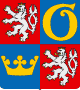 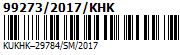 	Královéhradecký kraj	Krajský úřad Královéhradeckého krajeVÁŠ DOPIS ZN.:                                                                        Právnické osoby vykonávající činnostiZE DNE:                                                                                     škol a školských zařízeníNAŠE ZNAČKA (č. j.): KUKHK-29784/SM/2017                        zřizované Královéhradeckým krajem	 	VYŘIZUJE: Taťána Bednářová	ODBOR | ODDĚLENÍ: Školství/UESZ	LINKA | MOBIL: 249/606069933E-MAIL: tbednarova@kr.kralovehradecy.czDATUM: 22. 9. 2017Počet listů: 2Počet příloh: 0/ listů: 0Počet svazků: 0Sp. znak, sk. režim: 87.1.,S1Pokyny ke zpracování a předložení výkazů za období 9/2017Při zpracování účetní závěrky postupujte v souladu s příslušnými právními předpisy,platnými pro rok 2017 zejména:zákonem č. 563/91 Sb., o účetnictví, ve znění pozdějších předpisů,vyhláškou č. 383/2009 Sb., technická vyhláška o účetních záznamech, ve znění pozdějších předpisů,vyhláškou č. 410/2009 Sb., kterou se provádějí některá ustanovení zákona č. 563/1991 Sb., 
o účetnictví, ve znění pozdějších předpisů,vyhláškou č. 449/2009 Sb., o způsobu, termínech a rozsahu údajů předávaných pro hodnocení plnění státního rozpočtu, rozpočtů státních fondů, rozpočtů dobrovolných svazků obcí, rozpočtů Regionálních rad regionů soudržnosti, ve znění pozdějších předpisů,českými účetními standardy pro některé vybrané účetní jednotky č. 701 – 710.Příspěvkové organizace předají níže uvedené výkazy v Kč na dvě desetinná místa na krajský úřad, který provede jejich kontrolu a předá do Centrálního systému účetních informací státu (CSÚIS):RozvahuVýkaz zisku a ztrátyPřílohuPomocný analytický přehledV účetním období roku 2017 předávají Pomocný analytický přehled podle § 3a vyhlášky č. 383/2009 Sb., technická vyhláška o účetních záznamech, ve znění pozdějších předpisů, příspěvkové organizace, jejichž aktiva celkem (netto) přesáhly k 31. 12. 2015 a k 31. 12. 2016 výši 100 000 000 Kč. Veškeré informace k Pomocnému analytickému přehledu najdete na stránkách MF: http://www.mfcr.cz/Do Přílohy doplňte informace o rozpisu obdržených a čerpaných dotací. Celková částka musí souhlasit s účtem 672 – Výnosy vybraných místních vládních institucí z transferů ve Výkazu zisku 
a ztráty. Před odesláním si zkontrolujte veškeré mezivýkazové a vnitrovýkazové vazby platné v roce 2017.Termín předání výkazů na odbor školství nejpozději do 13. 10. 2017Výkazy zasílejte:1) v elektronické formě ve formátu XML (vyhlášeném MF ČR), tento soubor ve formátu XML doporučujeme podepsat zaručeným elektronickým podpisem odpovědné osoby (například účetní
či jiný pověřený pracovník).Rozvaha PO -  výstup dávkou XML v Kč					UCRGURPV Výkaz zisků a ztráty PO - výstup dávkou XML v Kč				UCRGUVPVPříloha PO ÚSC  - výstup  dávkou XML v Kč					UCRGUPPV   Pomocný analytický přehled – výstup dávkou XML v Kč		             UCRGUAXVTyto soubory ve formátu XML zašlete mailem na e-mailovou adresu:hlehka@kr-kralovehradecky.czjsatrapova@kr-kralovehradecky.cz 2) v tištěné podobě (dle vyhlášky č. 449/2009 Sb., v platném znění a vyhlášky 410/2009 Sb., v platném znění), schválené statutárním zástupcem účetní jednotky, včetně kopií bankovních výpisů k 30. 9. 2017.   Rozvaha PO – v Kč – graficky a výběr výkaz v Kč s hlavičkou 	                          XCRGURPAVýkaz zisků a ztráty PO – v Kč – graficky a výběr výkaz v Kč s hlavičkou  	XCRGUVPAPříloha PO ÚSC – v Kč – graficky a výběr výkaz v Kč s hlavičkou 		XCRGUPPA  Výkaz PAP se bude předávat pouze v elektronické podobě ve formátu XML, nikoliv v tištěné podobě.  Adresa pro zasílání výkazů poštou:            Krajský úřad Královéhradeckého kraje            Odbor školství            Oddělení účetní evidence škol a školských zařízení            Pivovarské náměstí 1245            500 03 Hradec Králové Další informace týkající se zpracování výkazů můžete získat na oddělení účetní evidence škol
a školských zařízení odboru školství Krajského úřadu Královéhradeckého kraje.S pozdravemBc. Taťána Bednářovávedoucí oddělení účetní evidenceškol a školských zařízení